导热系数测试仪（平板热流计法） 型号：ZRX-28860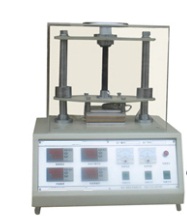 1．ZRX-28860概述 该仪器采用国际上流行的热流计检测导热系数和热阻方法，配计算机实现全自动检测，生成实验报告。仪器采用在试样一面加入稳定的热面温度，热量通过试样传递到冷面（室温），测量传递的热流来计算导热系数和热阻。此测试方法简便，快捷，重复性好。非常适用于型材等金属材料传热方面的研究和开发。也可用于塑料、橡胶、石墨、保温材料、岩土等测试，广泛应用在大专院校、科研院所、质检、厂矿。本仪器参考标准：GB/T10295-2008 （绝热材料稳态热阻及有关特性的测定 热流计法）及ASTM C518-04用热流计法测定稳态热通量和热传递特性的试验方法。二、ZRX-28860主要技术参数1、导热系数范围： 0.015-400W/mk，精确度优于5％。2、热面温度：室温-99.99℃，采用高数度数显表测温，0.2级精度，分辩率0.01℃。3、冷面温度：室温，采用高数度数显表测温，0.2级精度，分辩率0.01℃。4、热面温控：室温-99.99℃，采用高数度程控数显表测温，0.2级精度，分辩率0.01℃，平板加热器，双向可控硅控制。5、冷面采用强制风冷。6、采用计算机自动测试。7、采用WPY热流计，热流参数23.26w/m2*mV。8、采用有机玻璃防风罩，可直接观察实验过程。9、冷热板传热面积：200×200（mm）。10、冷热板可调节间距：0-50(mm)。配置：含测试主机壹台，软件壹套，有机玻璃防风罩壹个，需方自备电脑及打印机。